Supplementary InformationEnvironmental and economic assessment of structural repair technologies for spent lithium-ion battery cathode materialsTable S1. ICP test results and I003/I104 values for failing and repaired materialsTable S2. Resistance parameters of the equivalent circuit in EIS test with the fitting error rates in parentheses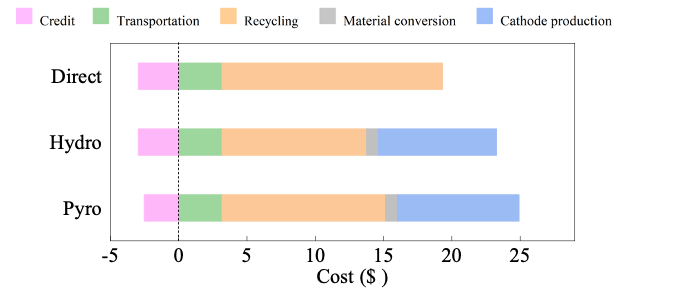 Fig. S1. Cost of each stage of regeneration of 1 kg of cathode material by different methods.SampleTarget CompositionActual compositionI003/I104BLCOLixCoO2Li0.491CoO28.03RLCO1LiCoO2Li0.906CoO21.59RLCO1.05Li1.05CoO2Li0.934CoO21.20RLCO1.1Li1.1CoO2Li0.921CoO21.86Rs / ΩRct / ΩBLCO1.151 (9.59%)189.6 (1.68%)RLCO11.419 (5.42%)102.1 (2.77%)RLCO1.051.112 (7.93%)107.8 (1.56%)RLCO1.11.034 (8.49%)144.3 (1.94%)